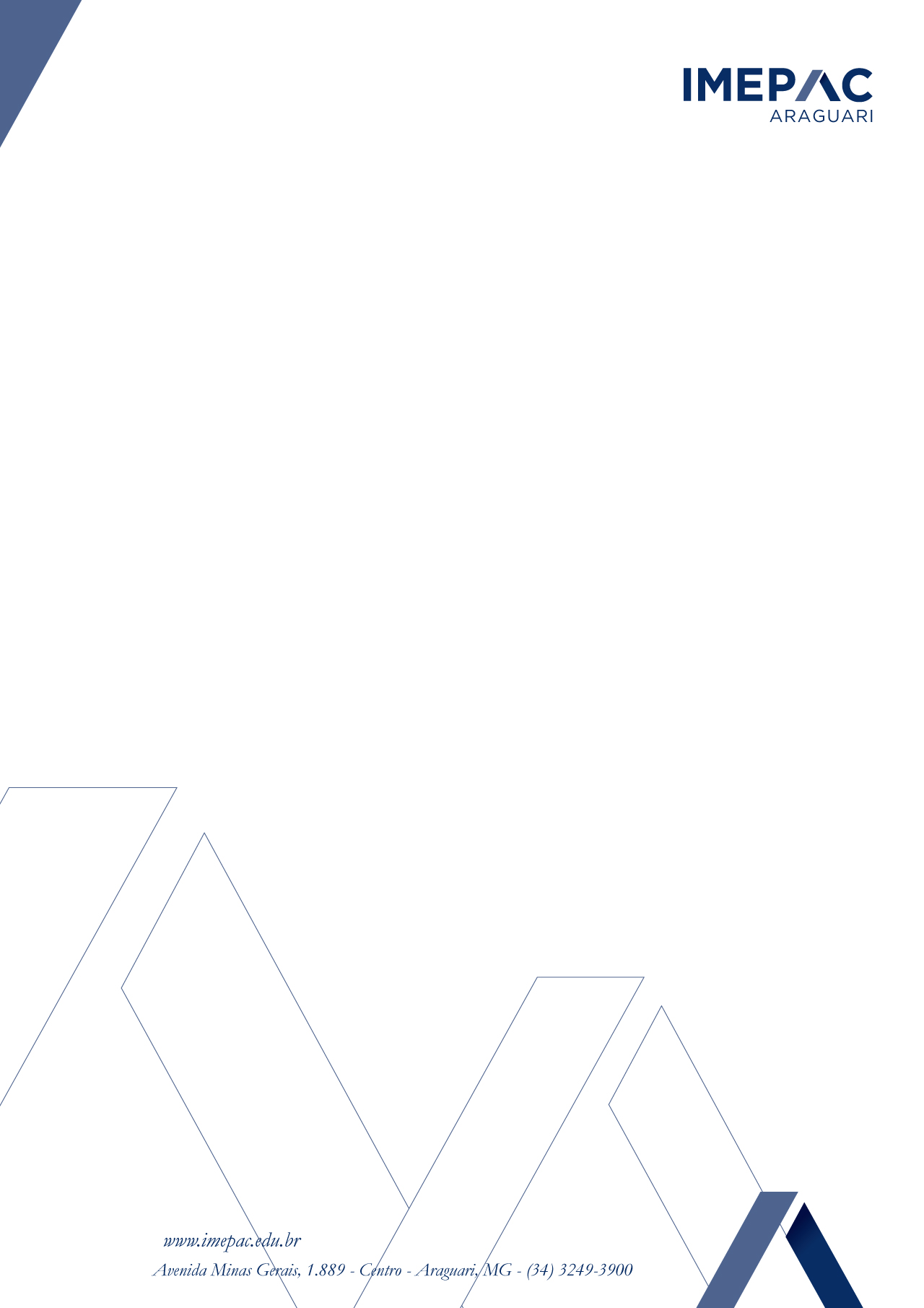 ANEXO IVPLANILHA - ORÇAMENTO DOS MATERIAIS A SEREM ADQUIRIDOS/UTILIZADOS E FINANCIAMENTO DO PROJETO PRO-ICA) DESCRIÇÃO DOS MATERIAIS A SEREM ADQUIRIDOS/UTILIZADOS PARA O PROJETO:1. Material de Consumo2. Material Permanente3. Outros (Especificar): ________________________Observações:FINANCIAMENTO PRÓPRIO (FC): Os itens relacionados na Descrição de Materiais acima serão custeados pelos próprios Pesquisadores do Projeto.FINANCIAMENTO IMEPAC Araguari(FI): Itens a serem financiados pelo IMEPAC Araguari. Em caso de aprovação do financiamento pelo Instituto, favor observar os prazos do Setor de Compras.FINANCIAMENTO POR INSTITUIÇÃO/EMPRESA COPARTICIPANTE (FCP), se for o caso: Itens a serem financiados por Instituição parceira do Projeto. A responsabilidade de viabilização desse financiamento é do professor orientador junto ao responsável legal da Instituição/Empresa  Coparticipante.B) AUTORIZAÇÃO DE FINANCIAMENTO DO PROJETO:Resumo dos Custos levantados:(      ) Financiamento Próprio    Valor (R$):__________________      _____________________________________    Data: __/__/_____Assinatura do Responsável(      ) Financiamento IMEPAC Araguari Valor (R$):__________________  _____________________________________    Data: __/__/_____                Assinatura do Responsável(      ) Financiamento Coparticipante  Valor (R$):_______________      ________________________________    Data: __/__/_____Assinatura do Responsável__________________3 – Para os projetos de IC, com previsão de gastos, além do preenchimento da planilha de materiais (de consumo e/ou permanente) acima, é necessário anexar uma Declaração, constando o acordo e/ou autorização com assinatura do responsável pela fonte financiadora de tais gastos, seja membros do projeto, a IES e/ou terceiros. 4 – Para os projetos de IC, com previsão de gastos, além do preenchimento da planilha orçamentária de materiais (de consumo e/ou permanente), é necessário anexar Declaração, constando o acordo e/ou autorização (com assinatura do responsável) da fonte financiadora de tais gastos, seja esta, membros do projeto, a IES e/ou terceiros. ANEXO VDECLARAÇÃO DE FONTE FINANCIADORA DE MATERIAIS (PERMANENTES E DE CONSUMO) PARA O PROGRAMA DE INICIAÇÃO CIENTÍFICA PRO-IC (MODELO)Pelo presente documento, ______________________________, professor-orientador responsável pelo projeto de Iniciação Científica no PRO_IC _________________________________________ (nome do projeto) declaro que os recursos materiais (permanentes e de consumo), em anexo, serão adquiridos a partir da autorização da seguinte fonte financiadora do projeto ___________________________________________________ (próprios membros do projeto, ou direção da IES e/ou terceiros).Assim, afirmo o compromisso de cumprimento do Plano de Trabalho e proposta prevista no projeto inscrito.Por ser a expressão da verdade, firmo o presente acordo.Araguari-MG, ______ de _______ de 2019.__________________________________________________Assinatura do professor-orientador do projeto de ICParecer final da fonte financiadora: __________________________________________________Assinatura/autorização do responsável pela fonte financiadoraANEXO VIDECLARAÇÃO DE PESSOA OU INSTITUIÇÃO/EMPRESA COPARTICIPANTE DA PESQUISA – PRO-ICEu, ________________________________________________, inscrito no Cadastro de Pessoas Físicas com o Nº ____________________ e RG Nº, domiciliado à ________________________________________________Nº __________, Bairro ____________________, na cidade de  _____________________________________, sou o responsável legal pelo(a) ________________________________________________________________________ e concordo em participar do Projeto de Pesquisa IMEPAC Araguari intitulado “__________________ _________________________________________________________________________” sob a responsabilidade do(a) Pesquisador(a) _____________________________________ ___________________________________.Informo ainda que, estou ciente que irei contribuir com o desenvolvimento da referida pesquisa no que se refere a __________________________________________________ __________________________________________________________________________________________________________________________________________________.       _____________________, _____ de____________ de 2019.___________________________________________Assinatura do Responsável LegalPessoa / Instituição / Empresa CoparticipanteDADOSNOME DO PROJETO: ___________________________________________________________________________________________ORIENTADOR: ________________________________________________________________________________________________CO-ORIENTADOR (se houver): ____________________________________________________________________________________VIGÊNCIA DO PROJETO:   ____/___/________ a ____/___/_______QUANTIDADE(Especificar a Unidade)DESCRIÇÃO DO MATERIAL(Especificações técnicas comerciais)VALOR UNITÁRIO (R$)SUB-TOTAL(R$)FORNECEDOR(Incluir formas de contato)RESPONSÁVEL FINANCEIRO(Sigla abaixo)TOTAL CONSUMOTOTAL CONSUMOTOTAL CONSUMOQUANTIDADEDESCRIÇÃO DO MATERIAL/EQUIPAMENTO(Descrição técnica, marca, modelo, etc)VALOR UNITÁRIO (R$)SUB-TOTAL(R$)FORNECEDOR(Incluir formas de contato)RESPONSÁVEL FINANCEIRO(Sigla abaixo)TOTAL PERMANENTETOTAL PERMANENTETOTAL PERMANENTEQUANTIDADEDESCRIÇÃOVALOR UNITÁRIO (R$)SUB-TOTAL(R$)FORNECEDOR(Incluir formas de contato)RESPONSÁVEL FINANCEIRO(Sigla abaixo)TOTAL OUTROSTOTAL OUTROSTOTAL OUTROS